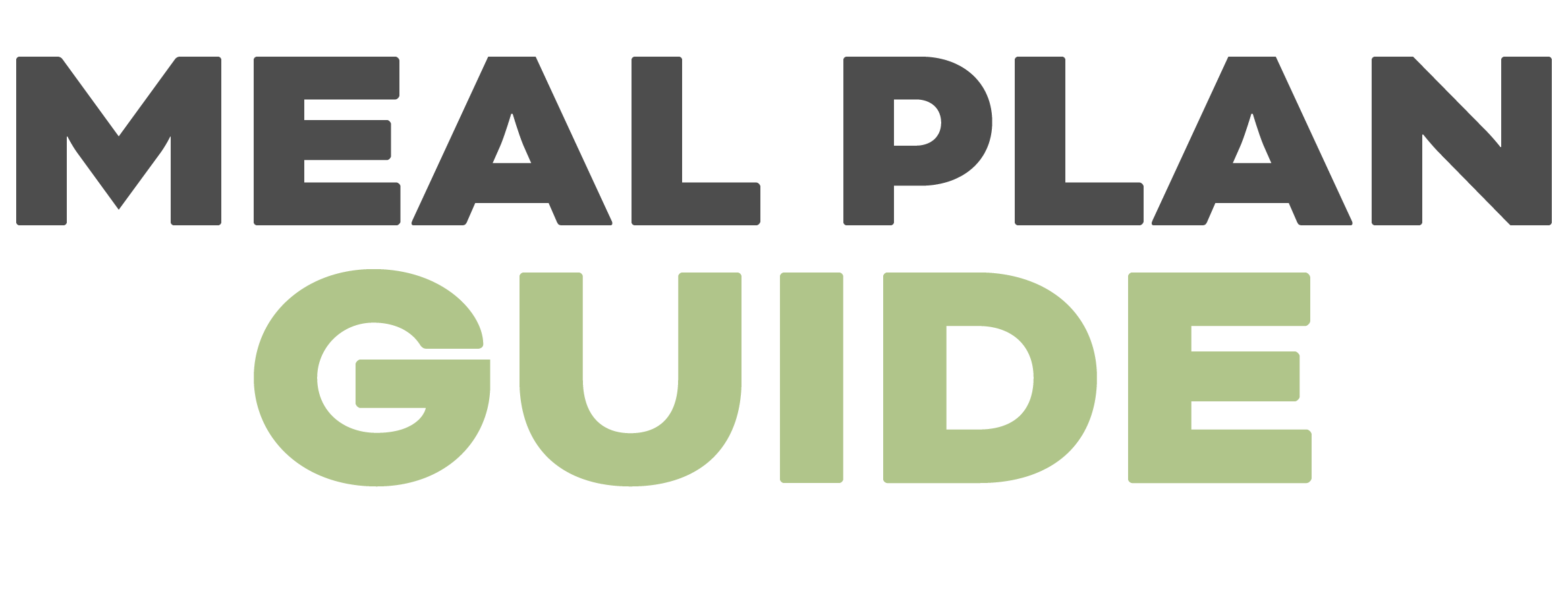 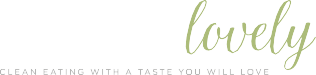 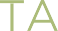 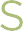 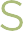 DINNERMEALINGREDIENTS NEEDEDMONChicken stir fry with cauliflower riceTUESSalmon cakes with herby lemon coleslawWEDSCreamy apple cider prosciutto wrapped chicken, roasted brussels sprouts, mashed cauliflowerTHURSPesto cauliflower rice stir fryFRIAlmond crusted pesto chicken, roasted broccoli, roasted cauliflowerSATLemon herb drumsticks, roasted artichoke hearts, sauteed kaleSUNBeef StewLUNCHMEALINGREDIENTS NEEDEDMONMeal prep sheet pan sausage and veggiesTUESLeftover chicken stir fryWEDSMeal prep sheet pan sausage and veggiesTHURSLeftover chicken stir fryFRIMeal prep sheet pan sausage and veggiesSATLeftover pesto cauliflower rice stir frySUNLeftover pesto cauliflower rice stir fryBREAKFASTMEALINGREDIENTS NEEDEDMONKeto biscuits and sausage gravyTUESKeto biscuits and sausage gravyWEDSKeto biscuits and sausage gravyTHURSKeto biscuits and sausage gravyFRIKeto biscuits and sausage gravySATKeto biscuits and sausage gravySUNKeto biscuits and sausage gravyEXTRASVEGGIESFRUITSNACKSDRINKSKID FOODOTHER